ProgrammvorschlagSo, 17.04.2022 Anreise, Einschiffung03.00 Uhr	Anfahrt München, 85 km, 53 min04.00 Uhr	Bezug des gebuchten Parkplatzes, Parkservice Sky München, Buchungsreferenz CRJKKJ, 85356 Freising, Adolph-Kolping-Straße 9, GPS 11.778148 Ost 48.384242 Nord, Tel. 0151-21236870, 08161-5193490, gebucht ab 4 Uhr, 56 EUR (bereits bezahlt), evtl. 5 EUR für 5. Person06.05 Uhr	Flug MUC-CFU 06:05-09:05, Lufthansa LH 2702, Handgepäck, 175 EUR p.P., 2x Terminal 2, G40, 2x Schwergepäck (23 kg)		Buchung MPPCGF: Ticketnummern 2202465784546/7	Buchung MPG6U7: Ticketnummern 220-2462751754/5/609.15 Uhr	Ankunft in Kerkyra auf Korfu09.45 Uhr	Bus Linie 15, Korfu Airport CFU – San Rocco Square – Cruise Terminal, max. 3 km, 1.10-1.70 EUR p.P.Backup:	Frühstück in einem Café, z.B. Favela No17, Petridou & Prosforou 17 Campielo, tägl. 9-12 Uhr, Tel. +30-2661023466	Evtl. Gepäckaufbewahrung, Flexy Luggage, 1st Parodos Polychroniou Constanta, 10-14 & 17-21 Uhr, 5 EUR pro Gepäckstück / 24 h11.00 Uhr 	Einchecken auf der AIDAblu (Eincheckzeit 11.00-17.30 Uhr), PCR-Test		Buchungsnr. 13815705: Kabine 4117 MB, Kabine 5309 IB		Buchungsnr. 13815677: Kabine 5409 IB		Abzugeben/vorzuzeigen: Testergebnisse, Gesundheitsbogen, Pass/Personalausweis		Einzufordern: PCR-Test-Ergebnisse aller Personen, insbesondere Thea (für Malta!) 12.30 Uhr	Mittagesessen auf dem Schiff		Bordguthaben der Kabinen 4117 & 5309 prüfen, ggf. an Rezeption freischalten lassendPLF (Malta) für Einreise erstellen, app.euplf.eu/#form (Foto von negativem PCR-Test notwendig)Nachmittags optional „Vorab“-Stadtbesichtigung KerkyraAnkunft der anderen: EJU 5935 EasyJet BER-CFU 12:15-15:5018.00 Uhr	Gemeinsames Abendessen auf dem Schiff22.00 Uhr	EinschiffungMo, 18.04.2022 Seetag	09.00 Uhr	Gemeinsames Frühstück auf dem Schiff10.00 Uhr	Erkundung des SchiffsErkundigung nach der Möglichkeit von Landgängen in Italien (Catania und Crotone)Letzte Möglichkeit der kostenlosen Stornierung der Mietwagen12.00 Uhr	Gemeinsames Mittagessen auf dem Schiff13.00 Uhr	Mittagspause14.30 Uhr	Kid’s Corner / Sport18.00 Uhr	Gemeinsames Abendessen auf dem SchiffDi, 19.04.2022	Malta (Valletta), an 08.00 Uhr, ab 22.00 Uhr [Drohne]		Stadtbesichtigung Valletta und Mdina08.00 Uhr	Gemeinsames Frühstück auf dem Schiff09.00 Uhr	Erkundung Valletta zu Fuß, ca. 5 km		- Hafen			- Waterfront		- Upper Barrakka Gardens		- Collegiate Parish Church of Sain Paul’s Shipwreck		- St. John’s Co-Cathedral, 10 EUR p.Erw, 7.50 EUR p.Renter, Kinder kostenlos		- St. George Square mit Grandmaster’s Palace, $$$		- Teatru Manoel		- Fort St. Elmo		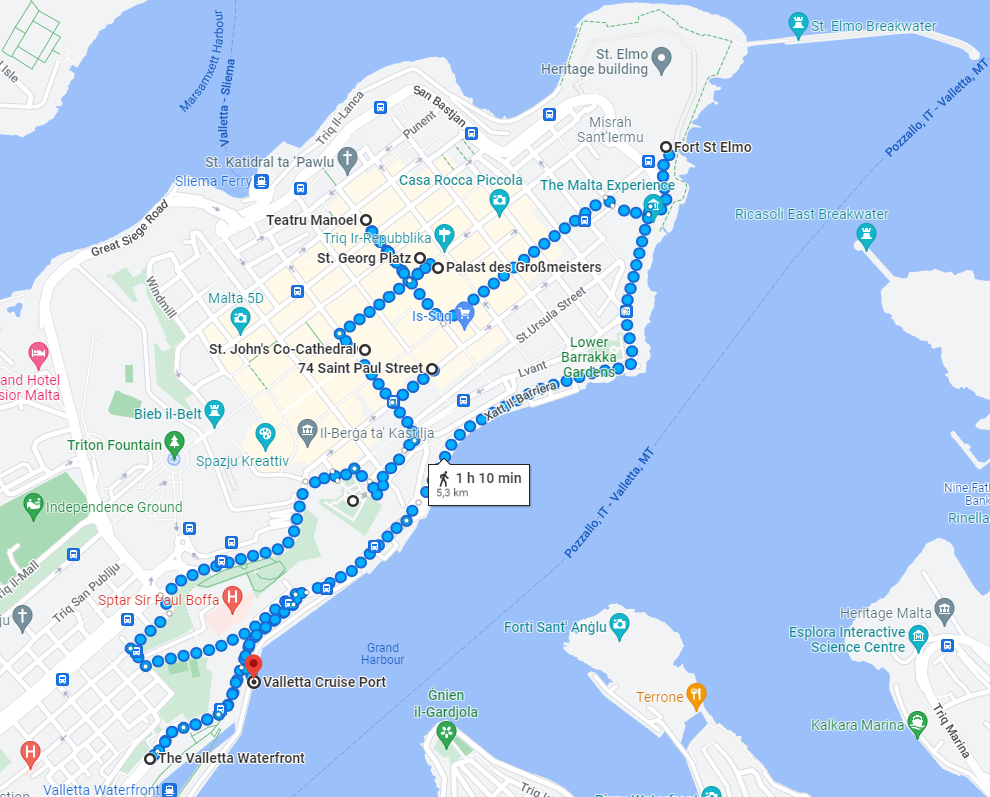 12.30 Uhr	Gemeinsames Mittagessen auf dem Schiff13.30 Uhr	Mittagspause14.30 Uhr	Fahrt nach Mdina, 13 km, 2 EUR p.Erw.		a) Fußweg zum Busterminal, Vjal Nelson		b) Dort Busstop Bay C2		c) Bus 51, 52 oder 53 i.R. Rabat/Mdina bis Bus Stop „Rabat 1“, 2 EUR p.P., ca. 40 min15.30 Uhr	Erkundung Mdina zu Fuß, 1.5 km		- St. Paul’s Cathedral		- Mdina Gate		- Palazzo Falson		- Tales of the Silent City17.30 Uhr	Rückfahrt nach Valletta (s.o.)18.30 Uhr	Gemeinsames Abendessen auf dem Schiff			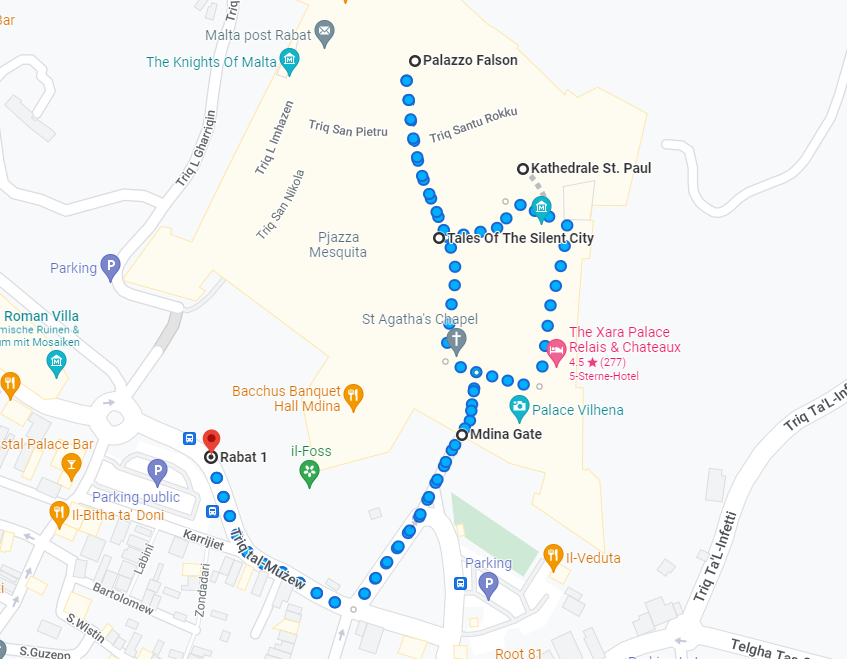 Mi, 20.04.2022	Sizilien (Catania), an 08.00 Uhr, ab 19.00 UhrStadtbesichtigung Taormina, Besuch Alcantara-Schlucht (oder Catania)Möglichkeit 1 – Taormina, Alcantara-Schlucht / Catania  [Drohne]07.30 Uhr	Gemeinsames Frühstück auf dem Schiff08.15 Uhr	Aufsuchen der Mietwagenstation, ca. 1.7 km = 20 minRent Car Al Nuovo Baretto, Via Collegiata 19, WhatsApp +39-342149687708.30 Uhr	Entgegennahme der Mietwagen2x Economy 5-Sitzer á 40 EUR pro Tag zzgl. á 20 EUR Kaskoversicherung mit SB 300 EUR, keine km-Begrenzung, kein Deposit, 120 EUR09.00 Uhr	Fahrt Catania – Taormina, 57 km, 1 h10.00 Uhr	Besichtigung Taormina		- Teatro Greco – Antikes Theater, 10 EUR p.Erw.- Corso Umberto – Innenstadt, Fußgängerzone- Piazza IX Aprile mit San Guiseppe und San‘Agostino- Villa Comunale / Via Roma – Garten mit Aussichtspunkten, kostenlos- Piazza del Duomo- Porta Catania – Stadttor - Palazzo Corvaja- Madonna della Rocca – Kapelle mit Aussicht- Isola Bella – Insel unterhalb Taormina- Castelmola – Bergdorf oberhalb Taormina mit tollen Blicken		13.00 Uhr	Mittagessen in TaorminaA) Alcantara-Schlucht14.00 Uhr	Fahrt zur Alcantara-Schlucht, max. 30 min14.30 Uhr	Spaziergang bzw. Wat-Tour durch die Schlucht, 12 EUR p.Erw.16.00 Uhr	Fahrt Alcantara-Schlucht – Catania,  57 km, 1 h17.00 Uhr	Rückgabe des Mietwagens, ggf. vorher volltanken17.30 Uhr	Kurzbesichtigung Catania19.00 Uhr	Gemeinsames Abendessen auf dem SchiffB) Catania14.00 Uhr	Fahrt Taormina – Catania, 57 km, 1 h15.00 Uhr	Rückgabe des Mietwagens, ggf. vorher volltanken15.30 Uhr	Besichtigung Catania		- Basilica Cattedrale Sant’Agata, kostenlos		- Piazza del Duomo mit Fontana		- Monastero dei Benedettini		- Villa Bellini Gardens		- Castello Ursino		- Teatro Romano, 6 EUR p.Erw.		- Teatro Massimo Bellini18.30 Uhr	Gemeinsames Abendessen auf dem SchiffMöglichkeit 2 (während Kinder im Kid’s Club sind) – Besteigung Ätnahttps://www.theglobetrotter.de/sizilien/wanderungen/besteigung-des-aetna/07.00 Uhr	Frühstück auf dem Schiff08.00 Uhr	Aufsuchen der  Mietwagenstation, ca. 1.7 km = 20 minRent Car Al Nuovo Baretto, Via Collegiata 19, WhatsApp +39-342149687708.15 Uhr	Entgegennahme der Mietwagen2x Economy 5-Sitzer á 40 EUR pro Tag zzgl. á 20 EUR Kaskoversicherung mit SB 300 EUR, keine km-Begrenzung, kein Deposit, 120 EUR, 30 EUR per Überweisung angezahlt09.00 Uhr	Anfahrt Rifugio Sapienza (1900 m), 35 km, 54 min10.00 Uhr	Besteigung Mt Etna (3357 m)		Alternative:	Seilbahn bis La Montagnola auf ca. 2500 m, 33 EUR p.P. return				Unimog-Busse 4x4 von ca. 2500 m bis Torre del Filosofo auf ca. 3000 m, 33 EUR p.P. return		Ca. 1h 15min von Talstation bis La Montagnola (2500 m), 2.5 km, 580 Hm 		Ca. 2 h von La Montagna (2500 m) bis Torre del Filosofo (3000 m), 500 Hm		Ca. 1.5 h vom Torre del Filosofo (3000 m) bis zum Graterrand (3323 m), 323 Hm		Oberer Bereich (ab ca. 2500 m) offiziell nur mit Bergführer gestattet16.30 Uhr	Rückfahrt nach Catania, 36 km, 53 min17.30 Uhr	Rückgabe des Mietwagens18.00 Uhr	Gemeinsames Abendessen auf dem SchiffBackup Mietwagenverleih: 1.6 km = 21 min vom Hafen, Via Giuseppe Garibaldi 115, Tel. +39-0950860885, 9-13 & 16-20 Uhr, http://www.garibaldirentalcar.com/rent.aspDo, 21.04.2022	Kalabrien (Crotone), an 08.00 Uhr, ab 17.00 Uhr [Drohne]Festung in Santa Severina, Le Castella mit Festung, (Capo Colonna) 07.30 Uhr	Gemeinsames Frühstück auf dem Schiff08.15 Uhr	Aufsuchen der Mietwagenstation, nahe Hafen, max. 800 m = 10 minEuropcar Crotone, Via V. le Cristoforo Colombo 139, Tel. +39-0962-192-0078, 8.30-18.30 Uhr08.30 Uhr	Entgegennahme der Mietwagen, gebucht ab 08.30 Uhr2x Fiat Panda 5-Sitzer o.ä., AC, 2 x 65.03 EUR Basis (1098 EUR SB bei Schäden, 2086 EUR SB bei Diebstahl) mit Contract ID 51078561, bis 48 h vorher kostenlos stornierbar (danach 50 EUR) 09.00 Uhr	Fahrt Crotone – Santa Severina, 31 km, 27 min09.30 Uhr	Besichtigung Santa Severina mit Carafa Castle, 10-13 Uhr & 15.30-19.30 Uhr, ~5 EUR p.P., ~2 EUR p. Audio GuideZwischendurch Mittagessen12.00 Uhr	Fahrt Santa Severina – Le Castella, 40 km, 40 min12.45 Uhr	Besichtigung Arragon Festung aus dem 15. Jhd., 10-20 Uhr, kostenlos14.45 Uhr	Fahrt Le Castella – Capo Colonna, 27 km, 30 min15.15 Uhr	Capo Colonna mit Überresten des Tempels der Hera/Juno Lacinia16.00 Uhr	Fahrt Capo Colonna – Crotone, 12 km, 20 min16.30 Uhr	Rückgabe des Mietwagens, ggf. vorher volltanken17.00 Uhr 	Ausschiffung18.00 Uhr	Gemeinsames Abendessen auf dem SchiffFr, 22.04.2022	Peloponnes (Katakolon), an 10.00 Uhr, ab 19.00 UhrOlympia08.30 Uhr	Gemeinsames Frühstück auf dem Schiff10.00 Uhr	Aufsuchen des Bahnhofs, 200-500 mWenn Züge günstig fahren, Hin- und Rückfahrt nach Olympia (57 km) per Zug, ca. 10 EUR p.P. return, ggf. 1 Ticket 10 EUR, 2 Tickets 15 EUR, 4 Tickets 20 EUR, 5 Tickets 20 EUR,  ca. 45 min  Fahrzeiten lt. Internet: 	Katakolon – Olympia 08:40 – 09:30, 09:45 – 10:30, 10:45 – 11:30			Olympia – Katakolon 12:10 – 12:55, 13:08 – 13:55, 14:00 – 14:45Katakolon.org/katakolon-train/ Ansonsten per Bus, ca. 10 EUR p.P. return, ca. 30+30 minKatakolon Port – Pyrgos ab 07.15, 09.00, 10.15, 11.45, 13.30, 15.00Pyrgos – Olympia ab 08.30, 10.00, 11.00, 12.20, 12.30, 12.45, 13.20, 14.30Olympia – Pyrgos ab 11.45, 13.30, 14.30, 16.00, 16.45, 18.30Pyrgos – Katakolon Port ab 12.45, 14.15, 15.30, 17.15, 18.45Katakolon.org/public-bus.html10.45 Uhr	Fahrt nach Olympia, ca. 45 min, ca. 10 EUR p.Erw. return11.30 Uhr	Besichtigung Olympia, ca. 12 EUR p.Erw., Kinder kostenlos		- Ancient Stadium		- Temple of Zeus		- Temple of Hera		- Philippeion		- Palaestra				Zwischendurch Mittagssnack14.00 Uhr	Rückfahrt nach Katakolon, ca. 45 min15.00 Uhr	Kaffee und Kuchen auf dem Schiff15.30 Uhr	Sport etc. auf dem Schiff18.00 Uhr	Gemeinsames Abendessen auf dem SchiffSa, 23.04.2022	Kefalonia (Argostoli), an 07.00 Uhr, ab 18.00 Uhr [Drohne]Halbinsel Erisos mit Burg Assos, Melissani Lake in Höhle, Myrtos Beach, (Argostoli)https://phototravellers.de/kefalonia-sehenswuerdigkeiten/ https://tourscanner.com/blog/de/korfu-sehenswuerdigkeiten/ Bei Entfall der Kurzbesichtigung Argostolis Aufbruch auch 1 h später möglich07.30 Uhr	Gemeinsames Frühstück im Schiff08.30 Uhr	Entgegennahme der 2 Mietwagen am Terminal		ACE Car Rental, WhatsApp +30-698-9892701, warten um/ab 08.30 Uhr bis 09.00 Uhr,	2x Opel Corsa 5-Sitzer mit AC, 60 EUR p. Fzg. Incl. Kaskoversicherung ohne SB, keine km-Begrenzung, kein Deposit, 120 EUR (in cash vor Ort zu bezahlen)09.00 Uhr	Fahrt Argostoli – Assos, 36 km, 46 min10.00 Uhr	Besichtigung Assos		- Halbinsel Erisos		- Burg Assos 11.30 Uhr	Fahrt Assos – Melissani Lake, 22 km, 38 min12.15 Uhr	Melissani Lake Cave, unterirdischer See, der von 12-14 Uhr von der Sonne beleuchtet wird,  Höhle Drogarati Cave incl. Bootsfahrt, 6 EUR p.Erw., 3 EUR p.Kind13.15 Uhr	Mittagssnack14.00 Uhr 	Fahrt Melissani Lake – Myrtos Beach, 17 km, 27 min14.30 Uhr	Myrtos Beach und Stranddorf15.45 Uhr	Fahrt Myrtos Beach – Argostoli, 29 km, 37 min16.30 Uhr	Kurzbesichtigung Argostoli17.00 Uhr	Rückgabe des Mietwagens, ggf. vorher volltanken18.00 Uhr	Gemeinsames Abendessen auf dem SchiffSo, 24.04.2022	Ausschiffung auf Korfu (Kerkyra), an 06.00 Uhr, Bezug VillaKorfu Norden – Canal d’Amour, Agios Stefanos Beach, Cape Drastishttps://greece-moments.com/korfu-highlights/#korfunorden 08.00 Uhr	Gemeinsames Frühstück auf dem Schiff	Verlassen der Kabine bis 09.00 Uhr, Checkout bis 10.30 Uhr08.45 Uhr	Bus Linie 15 Cruise Terminal – Airport, 2.5 km, 1.10-1.70 EUR p.P. oder Fußweg 30 min09.00 Uhr	Aufsuchen der Mietwagenstation durch Franz und Christoph, Korfu Airport, TBA, Meet & Greet, Tel. +30-2661027714, 2x 5-Türer Economy mit 5 Sitzen, Handschalter und AC, Voucher No. CF8FC344 und CFFBB3EA, Kaskoversicherung mit SB 620 EUR, gebucht ab 09.00 Uhr, noch 2x 144.63 EUR vor Ort zu zahlen, bereits 2x 77.02 EUR bezahlt09.30 Uhr	Entgegennahme der Mietwagen10.00 Uhr	Abholung der anderen am Hafen	Ggf. kleiner Spaziergang durch Kerkyra (1 h)11.30 Uhr	Großeinkauf im Lidl in Paleiokastritsa , So 11-19 Uhr (u.a. Steaks, Kartoffelsalat, usw.)12.00 Uhr	Fahrt Korfu Town – Roda, 35 km, 45 min	Reinigungsstatus Villa beachten: https://app.eostravel.com/client/772xWKaQMKY12.45 Uhr	Aufsuchen der Unterkunft, Ablegen des Gepäcks und der Einkäufe		Villa Paradiso, Roda 490 81, Epar. Od. Kassiopis – Sidariou, Objekt Nr. 10624842, Reservierungsnr. 103279, 24.04.22 13:00-30.04.22 10:00, Sofronios Eos Villas, Tel. +30-2663091044, Mobil +30-2663091112, GPS 39.786477, 19.766229, 618 EUR, https://my.eostravel.com/secure/myEos/?p=blpCSUaQSKluWNzJ7WpkSUaAA7B9RD5FzKRxeU0Zd3lnMq, ID: 7vppMg43M6, Ref. 22034 	WiFi: worldpeace, Schlüssel im KeySafe am Main Gate, Code 1970, Main Gate Öffnung durch Druck auf Knopf linker Hand13.00 Uhr	Einchecken in der Villa13.45 Uhr	Mittagessen in einem Restaurant, z.B. Restaurant Drosia in RodaAlternative: Einkauf bei Lidl erst morgen (Vorziehen Programm in Kerkyra), um 10.00 Uhr Fahrt über Bergdorf Sokraki, ca. 30 min Umweg + 1 h Aufenthalt, Mittagessen vor dem Checkin in der Villa, anschließend Mittagspause15.00 Uhr	Fahrt Roda – Sidari, 8 km, 10 min15.15 Uhr	Meeresbuchten mit Sandsteinklippen, Canal d’Amour Beach, Canal d’Amour16.30 Uhr	Fahrt Sidari – Agios Stefanos, 15 km, 21 min16.45 Uhr	Agios Stefanos Beach – kilometerlanger Sandstrand17.45 Uhr	Fahrt Agios Stefanos – Cape Drastis, 8 km, 19 min18.15 Uhr	Aussicht auf Cape Drastis bei tollem Licht (Sonnenuntergang erst um 20.27 Uhr)18.45 Uhr	Fahrt Cape Drastis – Roda, 12 km, 20 min19.15 Uhr	Abendessen in der VillaMo, 25.04.2022  Korfu Westen – Port Timoni Beach, Angelokastro, La Grotta Bar, Paleokastritsa08.00 Uhr 	Frühstück09.00 Uhr	Fahrt Roda – Port Timoni Beach, 16 km, 24 min09.30 Uhr	Port Timono Beach, Doppelbucht, ca. 20 min Ab- und 30 min Aufstieg		Zwischendurch Picknick aus Proviant12.00 Uhr	Fahrt Port Timoni Beach – Angelokastro, 15 km, 38 min12.45 Uhr	Angelokastro, Festung13.45 Uhr	Fahrt Angelokastro – La Grotta Beach, 8 km, 20 min14.15 Uhr	La Grotta Beach mit La Grotta Bar, Getränk in der Bar15.30 Uhr	Fahrt oder Fußweg La Grotta Beach – Paleokastritsa, 1.5 km, 3 min bzw. 15 min15.45 Uhr	Paleokastritsa, Dorf mit sandigen Buchten17.30 Uhr	Fahrt Paleokastritsa – Roda, 22 km, 32 min18.45 Uhr	AbendessenSpäteste Vorabbuchung der Schnellfähre Korfu – Saranda – Korfu (siehe Mi, 27.04.22)Einreisebestimmungen Albanien und Rückreisebestimmungen Griechenland checkenDi, 26.04.2021 	Korfu Süden – Bergdorf Chlomos, Korission Lagune08.00 Uhr 	Frühstück09.00 Uhr	Fahrt Roda – Chlomos, 58 km, 1h 12min10.15 Uhr	Chlomos, Bergdorf12.00 Uhr	Fahrt Chlomos – Korission See, 8 km, 17 min12.15 Uhr	Korission Lagune mit Halikounas Beach		Zwischendurch Picknick aus Proviant14.30 Uhr	Fahrt Korission – Roda, 58 km, 1h 15min16.30 Uhr	Barbecue in der VillaMi, 27.04.2022 Tagestour nach Albanien (Butrint / Buthrotum)https://www.travelicia.de/ksamil-in-albanien-herrliche-straende-und-wundervolle-sehenswuerdigkeiten/https://comewithus2.com/butrint-ruinenstadt-albanien/07.00 Uhr	Frühstück07.45 Uhr	Fahrt Roda – Kerkyra Korfu Port Authority, 33 km, 41 min08.30 Uhr	Einchecken Schnellfähre09.00 Uhr	Schnellfähre Korfu – Saranda:Finikas Lines, finikas-lines.com, 09.00-08.30 (30 min), 11.45-12.00 (75 min), Kinder bis 5 Jahre 5 EUR return, Erwachsene 35-38 EUR returnIonian Seaways, ionianseaways.com, 08.40-08.15 (35 min), Kinder 6 EUR bzw. 20 EUR return, Erwachsene 38 EUR returnJoy LinesBei Online-Buchung meist/ggf. 10% RabattZeitverschiebung in Albanien beachten!08.30 Uhr	Ankunft in Saranda, evtl. Bargeldabhebung09.30 Uhr	Bus Saranda – Ksamil – Butrint, ab Cruise Terminal Saranda @ Rruga Jonianet, alle 60 min, x.30 Uhr, 40 min, 28 km, 100 LEK p.P.10.15 Uhr	Ankunft in Butrint, Besuch der UNESCO-Stätte Butrint National Park, Di-Sa 9-16 Uhr, 1000 LEK p.P.		Evtl. Abstecher zu Ali Pasha Castle, ca. 2.5 km vom NP12.30 Uhr	Bus Butrint – Ksamil, alle 60 min, x.30 Uhr, 4 km, 100 LEK p.P. 12.45 Uhr	Mittagessen in Ksamil, z.B. Ftelea Markate Peshku, Rruga aksionisti Iagjia Nr.2, 8.00-0.00 Uhr14.00 Uhr	Besuch der Strände in Ksamil15.40 Uhr	Bus Ksamil – Saranda, alle 60 min, ~x.40 Uhr, 24 km, 100 LEK p.P.16.10 Uhr	Ankunft in Saranda, Cruise Terminal16.30 Uhr	Schnellfähre Saranda – Korfu:Finikas Lines, finikas-lines.com, 16.30-18.00 (30 min) Joy Lines, 15.30-17.40 (70 min)18.00 Uhr	Ankunft in Kerkyra18.15 Uhr	Fahrt Kerkyra Port – Roda, 33 km, 41 min19.00 Uhr	AbendessenVorabbuchung der Autofähre Korfu – Igoumenitsa – Korfu für übermorgenDo, 28.04.2022 Korfu Town, Kloster Vlacherna, Sissi-Schloss Achilleion08.00 Uhr 	Frühstück09.00 Uhr	Fahrt Roda – Korfu Town, 36 km, 47 min10.00 Uhr	Besichtigung Kerkyras (UNESCO), historische Altstadtgassen		- Zentraler Markt und Spianada Square		- Alter Hafen und Agios Spiridon Kirche- Flaniermeile Nikiforou Theotokou		- Liston (Arkadenhäuser) und Esplanade (Park) und Rathausplatz		- Alte und neue venezianische Festung, toller Ausblick auf die Stadt		Zwischendurch Mittagessen in einem Restaurant, z.B. Pane e Souvlaki, 77 Guilford Street, Town Hall Square13.30 Uhr	Fahrt Korfu Town – Vlacherna, 6 km , 13 min13.45 Uhr	Kloster Vlacherna aus dem 17. Jhd., Mäuseinsel, 2.50 EUR p.P., Planespotting15.15 Uhr	Fahrt Vlacherna – Achilleion, 12 km, 18 min15.45 Uhr	Sissi-Schloss Achilleion (Sommerresidenz), 8-21 Uhr, ~10 EUR p.P. 17.15 Uhr	Fahrt Achilleion – Roda, 43 km, 54 min18.45 Uhr	Abendessen		Fr, 29.04.2022 Bootsfahrt aufs Festland, Syvota Inseln mit blauer Lagune07.00 Uhr 	Frühstück, Mitnahme von Proviant07.45 Uhr	Fahrt Roda – Korfu Town, 36 km, 47 min08.30 Uhr	Ankunft in Korfu Town09.00 Uhr	Autofähre Korfu Town – Igoumenitsa, Kerkyra Lines, kerkyralines.com, 42.50 EUR p.Fzg. return, 10.60 EUR p.Erw. return, Kinder bis 5 Jahre kostenlos 07.30-09.00 (Ano Hora II), 09.00-10.30 (Agia Theodora), 09.45-11.15 (Kerkyra), 11.00-12.30 (Alkinoos)10.45 Uhr	Fahrt Igoumenitsa – Syvota, 25 km, 30 min11.15 Uhr	Syvota und Blaue Lagune, Anmieten eines privaten Boots (für 4-5 Personen), ca. 60 EUR/Tag (10-18 Uhr), ca. 40 EUR/4 h (10-14 oder 14-18 Uhr)		z.B. rentaboatsivota.gr am Zeri Beach11.30 Uhr	Bootsfahrt zu den vorgelagerten Inseln		- Mourtemno Island: Mourtemno Beach und Bella Vraka		- Diapori Beach an der Passage zwischen Agios Nikolaos und Mavro Oros		- Mavro Oros Island: Beach Pisina		- Blaue Lagune		- Agios Nikolaos Island		Zwischendurch Picknick aus Proviant15.30 Uhr	Rückgabe des Boots, ggf. vorher Tanken, ggf. Essen in Syvota16.30 Uhr	Fahrt Syvota – Igoumenitsa, 25 km, 30 min17.00 Uhr	Ankunft in Igoumenitsa17.30 Uhr	Autofähre Igoumenitsa – Korfu Town, Kerkyra Lines, kerkyralines.com15.30-17.00 (Kerkyra Express), 17.30-19.00 (Agia Theodora), 20.30-22.00 (Kerkyra Express)		Unterwegs Einchecken für Lufthansa-Rückflug19.00 Uhr	Fahrt Korfu Town – Roda, 36 km, 47 min20.00 Uhr	AbendessenAlternative: Nach Kurzaufenthalt in Syvota Panorama-Küstenfahrt nach Parga, 29 min, 41 min	Sa, 30.04.2022	Abreise09.00 Uhr	Frühstück11.30 Uhr	Fahrt Roda – Korfu Airport, 35 km, 45 min12.15 Uhr	Rückgabe des Mietwagens, Korfu Airport, TBA, Meet & Greet, Tel. +30-2661027714,		vorher ggf. Tanken14.25 Uhr	Flug CFU-MUC 14:25-15:20, Lufthansa LH 1767, Handgepäck, 2x Schwergepäck (23 kg) 		Buchung MPPCGF: Ticketnummern 2202465784546/7	Buchung MPG6U7: Ticketnummern 220-2462751754/5/615.30 Uhr	Ankunft in MünchenAufsuchen des Treffpunktes Terminal 1, Modul C, Shuttlebereich oder Terminal 2, Ankunftsbereich, Shuttlebereich in Höhe Bushaltestelle 1		Tel. 0151-21236870, 08161-519349015.45 Uhr	Shuttletransfer zum Parkplatz16.15 Uhr	Anfahrt Gaimersheim, 85 km, 53 minAbflug der andere: EJU 4732 EasyJet CFU-BER 21:30-22:50Ticket: Kabine 5409, 5309 und 4117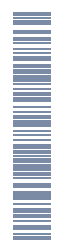 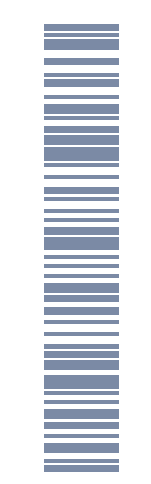 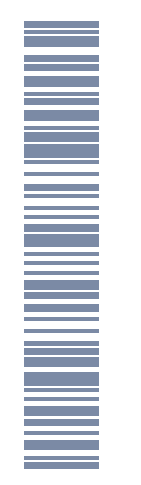 